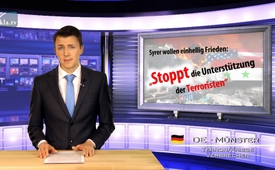 Syriërs willen eenstemmig vrede: "Stop de ondersteuning aan de terroristen."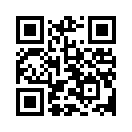 Tulsi Gabbard, een afgevaardigde van het Amerikaanse Huis van Afgevaardigden en vertegenwoordiger voor Hawaï, bracht voor een zogenaamde “Fact Finding Mission”,  een week in Syrië en Libanon door. Deze missie betekent zoveel als “gezantschap voor onderzoek naar de feiten”. 
Volgens haar rapport reisde zij door Damascus en Aleppo en luisterde naar Syriërs uit verschillende delen van het land.Tulsi Gabbard, een afgevaardigde van het Amerikaanse Huis van Afgevaardigden en vertegenwoordiger voor Hawaï, bracht voor een zogenaamde “Fact Finding Mission”,  een week in Syrië en Libanon door. Deze missie betekent zoveel als “gezantschap voor onderzoek naar de feiten”. 
Volgens haar rapport reisde zij door Damascus en Aleppo en luisterde naar Syriërs uit verschillende delen van het land. Zij ontmoette families die verdreven waren uit het oostelijk deel van Aleppo, uit Raqqah, Zabadani, Latakia en uit de voorsteden van Damascus. Zij sprak in Syrië met oppositieleiders, die de protesten van 2011 leidden; met weduwen (en hun kinderen) van mannen die voor de regering hadden gestreden en met weduwen van mannen die tegen de regering hadden gestreden. Zij ontmoette de pas gekozen president van Libanon Aoun en premier Hariri; ook de Amerikaanse ambassadrice in Libanon, Elizabeth Richard. Ze sprak ook met de Syrische president Assad; met grootmoefti Hassoun, met aartsbisschop Denys Antoine Chahda van de Syrische katholieke kerk in Aleppo; met religieuze leiders van moslims en christenen, met humanitaire helpers, academici, studenten, kleine zakenlieden en nog velen meer. Kortom, Tulsi Gabbard verschaftte zich een zo omvattend mogelijk beeld van de toestand in Syrië. 
Haar conclusie is: er is geen verschil tussen de “gematigde” rebellen, en Al-Qaida of Islamitische Staat (IS)... of hoe zij allemaal heten ... die zijn allemaal gelijk. Het is een oorlog tussen terroristen onder het commando van groepen, zoals IS en Al-Qaida en de Syrische regering. Alle Syriërs smeken eensgezind de Verenigde Staten van Amerika en andere landen te stoppen met de ondersteuning van die terroristen, die Syrië en het Syrische volk vernietigen. Mevrouw Gabbard bericht verder: “Steeds weer hoorde ik deze boodschap van degenen die onuitsprekelijke verschrikkingen  geleden en overleefd hebben. Zij vroegen mij hun stem door te geven aan de wereld: vertwijfelde stemmen die niet gehoord werden op grond van verkeerde en eenzijdige berichtgeving (door de westerse media). Die hebben vaart gezet achter een zienswijze die deze regime-wisseling ondersteunt - ten koste van de bevolking.
Ik hoorde getuigenissen, hoe vreedzame protesten tegen de regering, begonnen in 2011, al snel door schijn-islamitische terroristengroepen zoals Al-Qaida (later al-Nusra) werden overgenomen. Ze werden gefinancierd en ondersteund door Saoedi-Arabië, Turkije, Katar, Amerika en andere landen. De vreedzame demonstranten werden uitgebuit, de terroristen namen het commando over en folterden en doodden de Syriërs die niet met hen wilden samenwerken in de strijd met als doel de omwenteling van de regering. 
Ik ontmoette een Moslim meisje uit Zabadani, dat in 2012 op 14- jarige leeftijd werd ontvoerd door “rebellengroepen”, steeds weer werd geslagen en verkracht omdat zij woedend waren dat haar vader, een schaapherder, hen zijn geld niet gaf. Zij beleefde angstvol hoe gemaskerde mannen haar vader vermoordden in hun woonkamer en hun geweer vol patronen op hem leegschoten. 
Ik ontmoette een jongen, die werd ontvoerd, toen hij over straat ging om brood te kopen voor zijn familie. Hij werd gefolterd met water - de zogenaamde waterboarding - en elektrische schokken, werd aan een kruis geketend en geslagen met een zweep en dat alles, omdat hij weigerde de “rebellen” te helpen. Hij had gezegd dat hij naar school wilde gaan... Op deze manier behandelen de “rebellen” de mensen in Syrië, die niet met hen willen samenwerken of wiens religie hen niet beviel.” 
Tulsi Gabbard bericht verder dat de politieke oppositie zijn totale afwijzing had uitgedrukt over het gebruik van geweld voor het bereiken van politieke hervormingen. Opposanten zijn heel bezorgd dat terroristische groeperingen, die de Islam schaamteloos misbruiken, en die worden ondersteund door regeringen uit het buitenland, de Syrische staat succesvol ten val zouden kunnen brengen. Want dan zou Syrië worden vernietigd samen met zijn lange geschiedenis van een internationaal ingestelde, op grote verscheidenheid berustende samenleving. Het Syrië waarin mensen van alle religies in vrede hebben samengeleefd. Hoewel deze politieke oppositie verder vreedzaam werkt aan een sterker Syrië voor alle Syriërs en hervormingen nastreeft, staat zij rotsvast achter de Syrische staat. Daarmee zijn zij ook tegen buitenlandse regeringen die samen met willekeurige bewapende terroristengroepen een oorlog tegen Syrië voeren met als doel een regimewissel. Tulsi Gabbard sluit haar rapport af met de volgende woorden: “Ik verzoek het congres en het nieuwe Amerikaanse bestuur dringend meteen te reageren op de smekingen van de mensen in Syrië en de “Stop Arming Terrorists Act” (in het Nederlands: “wet voor het beëindigen van het bewapenen van terroristen”) te ondersteunen. Wij moeten ophouden direct of indirect terroristen te ondersteunen – direct doordat wij rebellengroepen die met Al-Qaida en met IS zijn verbonden, wapens, opleiding en logistieke ondersteuning geven. En indirect, door Saoedi-Arabië, de Golfstaten en Turkije die van hun kant deze terroristische groepen ondersteunen. Wij moeten onze oorlog om de Syrische regering ten val te brengen beëindigen en onze opmerkzaamheid concentreren op het verslaan van Al-Qaida en IS. 
De Verenigde Staten van Amerika moeten ophouden terroristen te ondersteunen die Syrië en zijn mensen vernietigen. De Verenigde Staten van Amerika en andere landen die deze oorlog in gang houden, moeten daarmee meteen stoppen. Wij moeten het Syrische volk de mogelijkheid geven, op verhaal te komen van deze verschrikkelijke oorlog”.door hmBronnen:https://de.wikipedia.org/wiki/Tulsi_Gabbard
http://antikrieg.com/aktuell/2017_01_26_diemenschen.htmDit zou u ook kunnen interesseren:---Kla.TV – Het andere nieuws ... vrij – onafhankelijk – ongecensureerd ...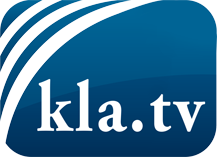 wat de media niet zouden moeten verzwijgen ...zelden gehoord van het volk, voor het volk ...nieuwsupdate elke 3 dagen vanaf 19:45 uur op www.kla.tv/nlHet is de moeite waard om het bij te houden!Gratis abonnement nieuwsbrief 2-wekelijks per E-Mail
verkrijgt u op: www.kla.tv/abo-nlKennisgeving:Tegenstemmen worden helaas steeds weer gecensureerd en onderdrukt. Zolang wij niet volgens de belangen en ideologieën van de kartelmedia journalistiek bedrijven, moeten wij er elk moment op bedacht zijn, dat er voorwendselen zullen worden gezocht om Kla.TV te blokkeren of te benadelen.Verbindt u daarom vandaag nog internetonafhankelijk met het netwerk!
Klickt u hier: www.kla.tv/vernetzung&lang=nlLicence:    Creative Commons-Licentie met naamgeving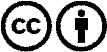 Verspreiding en herbewerking is met naamgeving gewenst! Het materiaal mag echter niet uit de context gehaald gepresenteerd worden.
Met openbaar geld (GEZ, ...) gefinancierde instituties is het gebruik hiervan zonder overleg verboden.Schendingen kunnen strafrechtelijk vervolgd worden.